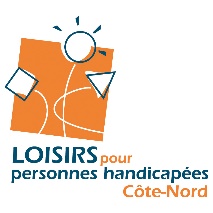 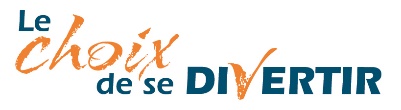 Organisme bénéficiaire de la subventionNom de l’organisme :       Le ou les projetsBudget du projet d’accompagnemen2.1	Titre du projet :         2.2  	Description du projet :        2.1.2 (Veuillez s.v.p joindre des photos prises en lien avec le projet lors de l’envoi du rapport d’utilisation)2.3	Date du projet :      2.4	Lieu du projet :      	Accompagnateurs 3.1 	Nombre d’accompagnateurs pour la réalisation du projet :       	Nombre d’accompagnateurs dont la vérification d’antécédents judiciaires est conforme :      	Nombre d’accompagnateurs formés :Formation en Animation en loisir et en sport - Diplôme d’Aptitude aux Fonctions d’Animateur (DAFA) :      Formation nationale en accompagnement en loisir des personnes handicapées (FACC) :      Certification en accompagnement en camp de jour :      Sensibilisation « Mieux comprendre la différence pour mieux agir »      Autre formation :       Spécifiez :        	Partenaires CAL (Carte Accompagnement Loisir)Est-ce que vous faites partie des organisations partenaires de la Carte Accompagnement Loisir ?        Participants5.1 	Nombre de personnes handicapées ayant participé au projet par groupe d’âge :		0-12 ans :          13 à 17 ans :           18 à 21 ans :           22 à 54 ans :          55 ans et plus :           5.2 	Nombre total de personnes handicapées ayant été touchées par le projet (somme de 5.1) :           6. 	Utilisation de la subventionBudget du projet d’accompagneVeuillez compléter la feuille en annexe; utilisation de la subvention. Veuillez transmettre votre rapport d’utilisation accompagné des pièces justificatives à l’adresse suivante : celine.archambault@arlphcn.comLe montant non utilisé de l’aide financière devra être remis par chèque ou transfert bancaire à l’ARLPHCN avant le 15 avril 2023, si tel est le cas. Le cas échéant, inscrire ici le montant non utilisé de l’aide financière :	       $7.	AttestationJe confirme que les renseignements contenus dans le présent rapport sont exacts.Veuillez transmettre le rapport d’utilisation de la subvention à l’adresse suivante : celine.archambault@arlphcn.com avant le 31 mars 2023, maximum 15 avril 2023.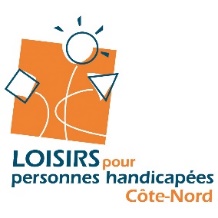 Utilisation de la subvention Programme d’assistance financière – Volet 2- Initiatives locales et régionales. 2022-2023Nom du projet :        Organisme demandeur :      RevenusSubvention ARLPH (Montant reçu) :	 Autre source de financement :	 Montant payés par les participants :	 $TOTAL (Coût du projet) :	 Dépenses admissiblesExemples : Location de la salle, déplacement, billet de spectacle, atelier (animation), achat de matériel dans le but de l’utiliser lors d’un atelier, paiement d’un fournisseur ou animateur, etc.  (n’hésitez pas à nous contacter pour valider votre proposition)Rappel : Dépenses non admissibles :  restaurant, achat de nourriture, prix de participation, articles promotionnels.(Si vous avez des coûts pour repas ou nourriture, intégrez ces dépenses dans vos montants sous : « Autres sources ou montant payé par le participant » ):		 :	 :	 :	 TOTAL (Coût du projet) :	 Le montant non utilisé de l’aide financière devra être remis par chèque ou transfert bancaire à l’ARLPHCN avant le 15 avril 2023, si tel est le cas. Le cas échéant, inscrire ici le montant non utilisé de l’aide financière :	       $NomFonctionSignatureDate